Publicado en Tarragona el 20/05/2020 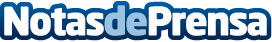 Valor Humà promueve la realidad positiva post covid-19Desde el despacho Valor Humà analizan las consecuencias del coronavirus en el mundo empresarial y la obligada evolución que ha tenido en muchos casos de puestos de trabajoDatos de contacto:EDEON MARKETING SLComunicación · Diseño · Marketing931929647Nota de prensa publicada en: https://www.notasdeprensa.es/valor-huma-promueve-la-realidad-positiva-post Categorias: Nacional Franquicias Marketing Sociedad Recursos humanos Consumo http://www.notasdeprensa.es